П О С Т А Н О В Л Е Н И ЕПРАВИТЕЛЬСТВАКАМЧАТСКОГО КРАЯ             г. Петропавловск-КамчатскийПРАВИТЕЛЬСТВО ПОСТАНОВЛЯЕТ:1. Внести в постановление Правительства Камчатского края от 01.07.2014 № 273-П «Об утверждении Порядка предоставления грантов «Агростартап» на реализацию проектов создания и развития крестьянского (фермерского) хозяйства в Камчатском крае» (далее – порядок) следующие изменения:1) Преамбулу изложить в следующей редакции:«В соответствии со статьей 78 Бюджетного кодекса Российской Федерации, постановлением Правительства Российской Федерации от 27.03.2019 № 322 «Об общих требованиях к нормативным правовым актам и муниципальным правовым актам, устанавливающим порядок предоставления грантов в форме субсидии, в том числе предоставляемых на конкурсной основе», постановлением Правительства Российской Федерации от 18.12.2019 № 1706 «О внесении изменений в Государственную программу развития сельского хозяйства и регулирования рынков сельскохозяйственной продукции, сырья и продовольствия и признании утратившим силу постановления Правительства Российской Федерации от 20 апреля 2019 г.       № 476», в целях реализации государственной программы Камчатского края «Развитие сельского хозяйства и регулирования рынков сельскохозяйственной продукции, сырья и продовольствия Камчатского края», утвержденной постановлением Правительства Камчатского края от 29.11.2013 № 523-П»;2) Приложение изложить в редакции согласно приложению к настоящему постановлению; 2. Настоящее постановление вступает в силу через 10 дней после дня его официального опубликования.Председатель Правительства – Первый вице-губернаторКамчатского края						  	 Р.С. ВасилевскийПриложение к постановлению Правительства Камчатского края от ___ января 2020 г. № ____-П«Приложение к постановлению Правительства Камчатского края
от 1 июля 2014 г. № 273-ППорядок 
предоставления грантов «Агростартап» на реализацию проектов создания и развития крестьянского (фермерского) хозяйства в Камчатском краеОбщие положения1.1. Настоящий Порядок регулирует вопросы предоставления на конкурсной основе грантов «Агростартап» в форме субсидий из краевого бюджета на реализацию проектов создания и развития крестьянского (фермерского) хозяйства (далее - К(Ф)Х) в рамках реализации федерального проекта «Создание системы поддержки фермеров и развитие сельской кооперации», входящего в состав национального проекта «Малое и среднее предпринимательство и поддержка индивидуальной предпринимательской инициативы».1.2. Для целей настоящего Порядка используются следующие основные понятия:1) грант «Агростартап» (далее - грант) - средства, перечисляемые из краевого бюджета К(Ф)Х для софинансирования его затрат, не возмещаемых в рамках иных направлений государственной поддержки, связанных с реализацией проекта создания и развития К(Ф)Х, представляемого в конкурсную комиссию, созданную Министерством сельского хозяйства, пищевой и перерабатывающей промышленности Камчатского края (далее соответственно - конкурсная комиссия, Министерство), главой К(Ф)Х или гражданином Российской Федерации, обязующимся в течение не более 30 календарных дней после объявления его победителем по результатам конкурсного отбора на предоставление грантов, проводимого в соответствии с разделом 2 настоящего Порядка (далее - конкурсный отбор), конкурсной комиссией, осуществить государственную регистрацию К(Ф)Х в территориальных органах Федеральной налоговой службы в Камчатском крае;2) крестьянское (фермерское) хозяйство - К(Ф)Х, зарегистрированное в текущем финансовом году на сельской территории Камчатского края, включенной в утвержденный Министерством перечень таких территорий, обязующееся осуществлять деятельность в течение не менее 5 лет со дня получения средств гранта и достигнуть показателей деятельности, предусмотренных проектом создания и развития К(Ф)Х, главой которого является гражданин Российской Федерации, который не является или ранее не являлся получателем средств финансовой поддержки, субсидий или грантов на организацию начального этапа предпринимательской деятельности, а также гранта на поддержку начинающего фермера.3) «проект создания и (или) развития К(Ф)Х» - документ (бизнес-план), предусматривающий создание и (или) развитие производственной базы К(Ф)Х, предназначенной для производства, переработки и реализации сельскохозяйственной продукции и продуктов ее переработки (кроме продукции свиноводства), а также достижение показателей деятельности К(Ф)Х (далее – плановые показатели деятельности). В плановые показатели деятельности проекта создания и (или) развития К(Ф)Х включается количество принятых работников, зарегистрированных в Пенсионном фонде Российской Федерации и сохранение рабочих мест в течение не менее 5 лет, объем производства и реализации сельскохозяйственной продукции, выраженный в натуральных или денежных показателях. 1.3. Гранты предоставляются К(Ф)Х - победителям конкурсного отбора в целях финансового обеспечения затрат К(Ф)Х, связанных с реализацией проектов создания и развития К(Ф)Х, согласно перечню, определенному Министерством сельского хозяйства Российской Федерации.1.4. Гранты предоставляются в соответствии со сводной бюджетной росписью краевого бюджета в пределах лимитов бюджетных обязательств, доведенных Министерству на соответствующий финансовый год в рамках реализации регионального проекта «Создание системы поддержки фермеров и развитие сельской кооперации в Камчатском крае», обеспечивающего достижение целей, показателей и результатов федерального проекта «Создание системы поддержки фермеров и развитие сельской кооперации», а также мероприятий подпрограммы 6 «Развитие сельскохозяйственной кооперации и малых форм хозяйствования» государственной программы Камчатского края «Развитие сельского хозяйства и регулирование рынков сельскохозяйственной продукции, сырья и продовольствия Камчатского края», утвержденной постановлением Правительства Камчатского края от 29.11.2013 № 523-П.2. Порядок проведения конкурсного отбора2.1. Организатором проведения конкурсного отбора является Министерство.2.2. Для проведения конкурсного отбора Министерством создается конкурсная комиссия.Конкурсная комиссия является коллегиальным органом, персональный состав которой и положение о ней утверждается приказом Министерства из числа представителей исполнительных органов государственной власти Камчатского края, юридических лиц, осуществляющих деятельность в сфере агропромышленного комплекса, представителей консультационных, общественных и иных организаций в сфере агропромышленного комплекса Камчатского края.В состав Конкурсной комиссии входят председатель, заместитель председателя, секретарь, члены Конкурсной комиссии.2.3. Объявление о проведении конкурсного отбора с указанием даты начала и даты окончания приема документов на участие в конкурсном отборе размещается Министерством на своей странице на официальном сайте исполнительных органов государственной власти Камчатского края в информационно-телекоммуникационной сети «Интернет» (www.kamgov.ru/minselhoz) не менее чем за 10 календарных дней до даты начала приема заявок, но не позднее 20 ноября текущего финансового года.2.4. Участниками конкурсного отбора являются К(Ф)Х, соответствующие условиям, предусмотренным частью 2.5 настоящего раздела, и граждане Российской Федерации, соответствующие условиям, предусмотренным частью 2.6 настоящего раздела.2.5. Условиями участия в конкурсном отборе К(Ф)Х являются:1) соответствие К(Ф)Х на дату подачи заявки следующим требованиям:а) К(Ф)Х не является иностранным юридическим лицом, а также российским юридическим лицом, в уставном (складочном) капитале которого доля участия иностранных юридических лиц, местом регистрации которых является государство (территория), включенное в утвержденный Министерством финансов Российской Федерации перечень государств и территорий, предоставляющих льготный налоговый режим налогообложения и (или) не предусматривающих раскрытия и предоставления информации при проведении финансовых операций (офшорные зоны), в совокупности превышает 50 процентов (в случае если К(Ф)Х является юридическим лицом);б) К(Ф)Х не получал в текущем финансовом году средства из краевого бюджета в соответствии с иными нормативными правовыми актами Камчатского края на цели, указанные в части 1.3 настоящего Порядка;в) у К(Ф)Х отсутствует просроченная задолженность по возврату в краевой бюджет субсидий, бюджетных инвестиций, предоставленных в том числе в соответствии с иными нормативными правовыми актами;г) у К(Ф)Х отсутствует неисполненная обязанность по уплате налогов, сборов, страховых взносов, пеней, штрафов и процентов, подлежащих уплате в соответствии с законодательством Российской Федерации о налогах и сборах;д) К(Ф)Х не находится в процессе ликвидации, банкротства (в случае если К(Ф)Х является юридическим лицом) либо не прекратил предпринимательскую деятельность;е) главой К(Ф)Х является гражданин Российской Федерации, который не является или ранее не являлся получателем средств финансовой поддержки, субсидий или грантов на реализацию начального этапа предпринимательской деятельности, а также гранта на поддержку начинающего фермера;2) К(Ф)Х обязуется:а) осуществлять деятельность в течение не менее 5 лет со дня получения средств гранта и достигнуть показателей деятельности, предусмотренных проектом создания и развития К(Ф)Х;б) освоить средства гранта в течение 18 месяцев со дня их получения;в) осуществить за счет собственных средств расходы на реализацию проекта создания и развития К(Ф)Х в размере не менее 10 процентов от общего объема расходов на реализацию указанного проекта;г) создать в течение срока освоения гранта не менее 2 новых постоянных рабочих мест, если сумма гранта составляет 2,0 млн. рублей или более, и не менее 1 нового постоянного рабочего места, если сумма гранта составляет менее 2,0 млн. рублей.2.6. Условиями участия в конкурсном отборе граждан Российской Федерации (далее - граждане) являются:1) соответствие гражданина на дату подачи заявки следующим требованиям:а) гражданин не является или ранее не являлся получателем средств финансовой поддержки, субсидий или грантов на реализацию начального этапа предпринимательской деятельности, а также гранта на поддержку начинающего фермера;б) у гражданина отсутствует просроченная задолженность по возврату в краевой бюджет субсидий, бюджетных инвестиций, предоставленных в том числе в соответствии с иными нормативными правовыми актами;в) у гражданина отсутствует неисполненная обязанность по уплате налогов, сборов, страховых взносов, пеней, штрафов и процентов, подлежащих уплате в соответствии с законодательством Российской Федерации о налогах и сборах;2) гражданин обязуется:а) в течение не более 30 календарных дней после объявления его победителем конкурсного отбора осуществить государственную регистрацию К(Ф)Х в территориальных органах Федеральной налоговой службы в Камчатском крае;б) осуществлять деятельность в течение не менее 5 лет со дня получения средств гранта и достигнуть показателей деятельности, предусмотренных проектом создания и развития К(Ф)Х;в) освоить средства гранта в течение 18 месяцев со дня их получения;г) осуществить за счет собственных средств расходы на реализацию проекта создания и развития К(Ф)Х в размере не менее 10 процентов от общего объема расходов на реализацию указанного проекта;д) создать в течение срока освоения гранта не менее 2 новых постоянных рабочих мест, если сумма гранта составляет 2,0 млн. рублей или более, и не менее 1 нового постоянного рабочего места, если сумма гранта составляет менее 2,0 млн. рублей.2.7. Для участия в конкурсном отборе глава К(Ф)Х, гражданин либо их представители по доверенности (далее также - заявитель) в течение срока, указанного в объявлении о проведении конкурсного отбора, представляет в Министерство для последующей оценки конкурсной комиссией заявку в двух экземплярах по форме, утвержденной приказом Министерства, с приложением следующих документов:1) копии документа, удостоверяющего личность главы К(Ф)Х, гражданина;2) доверенности (в случае подачи документов представителем по доверенности);3) проекта создания и развития К(Ф)Х по форме, утвержденной приказом Министерства (далее - бизнес-план);4) копий правоустанавливающих документов на земельные участки для осуществления деятельности К(Ф)Х (при наличии);5) копий правоустанавливающих документов на сельскохозяйственную технику, необходимую для реализации бизнес-плана (при наличии);6) выписку из похозяйственной книги, предоставленную органом местного самоуправления (для граждан, ведущих личное подсобное хозяйство);7) справки о соответствии К(Ф)Х требованиям, предусмотренным подпунктами "а" - "в", "д" и "е" пункта 1 части 2.5 настоящего раздела, оформленной в произвольной форме и подписанной главой К(Ф)Х, либо справки о соответствии гражданина требованиям, предусмотренным подпунктами "а" и "б" пункта 1 части 2.6 настоящего раздела, оформленной в произвольной форме и подписанной гражданином;8) документа об обязательствах К(Ф)Х, предусмотренных пунктом 2 части 2.5 настоящего раздела, оформленного в произвольной форме и подписанного главой К(Ф)Х, либо документа об обязательствах гражданина, предусмотренных пунктом 2 части 2.6 настоящего раздела, оформленного в произвольной форме и подписанного гражданином.2.8. Глава К(Ф)Х, гражданин несут ответственность за достоверность представляемых в Министерство документов.2.9. Документы, указанные в части 2.7 настоящего раздела, представляются в Министерство нарочно или направляются по почте.2.10. При приеме документов, указанных в части 2.7 настоящего раздела, ответственный сотрудник Министерства регистрирует их в журнале учета заявок на участие в конкурсном отборе и выдает заявителю расписку в получении заявки с указанием перечня принятых документов, даты их получения и присвоенного регистрационного номера.При поступлении в Министерство документов, указанных в части 2.7 настоящего раздела, направленных по почте, они регистрируются в журнале учета заявок на участие в конкурсном отборе, расписка в получении документов не составляется и не выдается.Документы, направленные в Министерство после окончания срока приема заявок, не регистрируются и к участию в конкурсном отборе не допускаются.2.11. Министерство в порядке межведомственного информационного взаимодействия получает в отношении заявителя сведения из Единого государственного реестра юридических лиц (Единого государственного реестра индивидуальных предпринимателей), сведения о наличии (отсутствии) процесса ликвидации, реорганизации, процедуры банкротства, о приостановлении деятельности в порядке, предусмотренном законодательством Российской Федерации, о прекращении деятельности в качестве главы К(Ф)Х, о наличии (отсутствии) неисполненной обязанности по уплате налогов, сборов, страховых взносов, пеней, штрафов и процентов, подлежащих уплате в соответствии с законодательством Российской Федерации о налогах и сборах, в течение 5 рабочих дней со дня поступления документов, указанных в части 2.7 настоящего раздела.2.12. Министерство в течение 10 рабочих дней со дня окончания приема документов, указанных в части 2.7 настоящего раздела, рассматривает их и принимает решение о допуске К(Ф)Х, гражданина к участию в конкурсном отборе либо об отказе в допуске к участию в конкурсном отборе.2.13. Решение об отказе в допуске к участию в конкурсном отборе принимается Министерством в следующих случаях:1) непредставление документов, указанных в части 2.7 настоящего раздела, в полном объеме или их представление с нарушением срока представления;2) наличие недостоверных сведений в представленных документах;3) несоответствие К(Ф)Х, гражданина условиям, установленным соответственно частью 2.5 или 2.6 настоящего раздела.2.14. В случае принятия решения об отказе в допуске к участию в конкурсном отборе Министерство в течение 10 рабочих дней со дня окончания приема документов, указанных в части 2.7 настоящего раздела, направляет К(Ф)К, гражданину письменное уведомление о принятом решении с обоснованием причин отказа.2.15. В случае принятия решения о допуске к участию в конкурсном отборе Министерство в течение 10 рабочих дней со дня окончания приема документов, указанных в части 2.7 настоящего раздела, уведомляет в письменном виде К(Ф)Х, гражданина об их допуске к участию в конкурсном отборе, о дате, времени и месте проведения заседания конкурсной комиссии и передает в конкурсную комиссию документы, представленные участниками конкурсного отбора для их оценки и определения победителей конкурсного отбора.2.16. Конкурсная комиссия осуществляет оценку документов участников конкурсного отбора, принимает решение о победителях конкурсного отбора и определяет в отношении них размер гранта в течение 30 календарных дней со дня поступления в конкурсную комиссию документов участников конкурсного отбора.2.17. Заседания Конкурсной комиссии считаются правомочными, если на них присутствует более половины общего количества её членов.2.18. Оценка конкурсной комиссией документов участников конкурсного отбора осуществляется в соответствии с балльной шкалой критериев конкурсного отбора согласно приложению к настоящему Порядку.Итоговая оценка документов каждого участника конкурсного отбора определяется конкурсной комиссией путем сложения баллов по всем критериям конкурсного отбора.Победителями конкурсного отбора признаются участники конкурсного отбора, итоговая оценка документов которых составляет 11 и более баллов.2.19. Решения Конкурсной комиссии принимаются простым большинством голосов присутствующих на заседании членов Конкурсной комиссии. При равенстве голосов, голос председателя Конкурсной комиссии (в его отсутствие - заместителя председателя Конкурсной комиссии) является решающим.2.20. Конкурсная комиссия определяет в отношении каждого из победителей конкурсного отбора размер гранта на реализацию проекта создания и (или) развития К(Ф)Х:а) по разведению крупного рогатого скота мясного или молочного направлений продуктивности - не превышающем 5,0 млн рублей, но не более 90 процентов затрат;  б) по иным направлениям проекта создания и (или) развития К(Ф)Х - в размере, не превышающем 3,0 млн рублей, но не более 90 процентов затрат.2.21. Решение Конкурсной комиссии оформляется протоколом, который подписывается председателем, в случае отсутствия председателя - заместителя председателя Конкурсной комиссии и секретарем Конкурсной комиссии.2.22. Информация о результатах проведения конкурсного отбора, в том числе информация об участниках конкурсного отбора, итоговой оценке документов каждого участника отбора, размерах предоставляемых грантов размещается в течение 5 рабочих дней Министерством на своей странице официального сайта органов исполнительной государственной власти Камчатского края в информационно-телекоммуникационной сети «Интернет» (www.kamgov.ru/minselhoz).3. Предоставление грантов3.1. Условием предоставления средств гранта получателю гранта является признание его конкурсной комиссией победителем конкурсного отбора.Министерство направляет получателю гранта проект соглашения о предоставлении гранта (далее - Соглашение), оформленного в двух экземплярах по типовой форме, утвержденной Министерством финансов Камчатского края, и подписанного Министерством, в следующие сроки:а) в течение 10 рабочих дней со дня принятия конкурсной комиссией решения о признании участника конкурсного отбора, зарегистрированного в качестве К(Ф)Х, получателем гранта;б) в течение 10 рабочих дней со дня поступления в Министерство документов, подтверждающих регистрацию в качестве главы К(Ф)Х гражданина, признанного решением конкурсной комиссией получателем гранта.3.2. Обязательными условиями, подлежащими включению в Соглашение, являются:1) согласие получателя гранта на осуществление Министерством и органами государственного финансового контроля проверок соблюдения получателем грантов условий, целей и порядка предоставления грантов;2) запрет приобретения за счет предоставленных средств гранта иностранной валюты;3) плановые показатели деятельности;4) обязательства, предусмотренные соответственно пунктом 2 части 2.5 или пунктом 2 части 2.6 настоящего Порядка;5) обязательство получателя гранта предоставлять в Министерство отчетность, предусмотренную частью 3.7 настоящего раздела.3.2.1. При предоставлении средств гранта обязательным условием их предоставления, включаемым в договоры (соглашения), заключенные в целях исполнения обязательств по Соглашению, является согласие лиц, являющихся поставщиками (подрядчиками, исполнителями) по таким договорам (соглашениям) (за исключением государственных унитарных предприятий, хозяйственных товариществ и обществ с участием публично-правовых образований в их уставных (складочных) капиталах, а также коммерческих организаций с участием таких товариществ и обществ в их уставных (складочных) капиталах), на осуществление Министерством и органами государственного финансового контроля проверок соблюдения ими условий, целей и порядка предоставления средств гранта.3.3. Получатель гранта в течение 5 рабочих дней со дня получения проекта Соглашения подписывает его и направляет один экземпляр подписанного Соглашения в Министерство или извещает об отказе от подписания Соглашения.Непредставление получателем гранта в срок, указанный в абзаце первом настоящей части, подписанного им Соглашения или извещения об отказе от подписания Соглашения признается односторонним отказом от получения гранта.3.4. Получатель гранта в течение 5 рабочих дней со дня заключения Соглашения представляет его в Управление Федерального казначейства по Камчатскому краю для открытия лицевого счета неучастника бюджетного процесса (далее - лицевой счет получателя гранта).3.5. Министерство перечисляет средства гранта на лицевой счет получателя гранта в течение 10 рабочих дней со дня поступления информации от получателя гранта об открытии такого счета в Управлении Федерального казначейства по Камчатскому краю.3.6. Срок освоения гранта составляет 18 месяцев со дня перечисления средств гранта на лицевой счет получателя гранта.В случае наступления обстоятельств непреодолимой силы, препятствующих освоению средств гранта в установленный срок, срок освоения средств гранта, может быть продлен по решению Министерства, но не более чем на 6 месяцев.3.7. Получатель гранта представляет в Министерство:1) ежеквартально до 5-го числа месяца, следующего за отчетным кварталом, за 4 квартал текущего финансового года - не позднее 15 января года, следующего за отчетным кварталом:а) отчет о целевом расходовании средств гранта по форме, утверждаемой Министерством, с приложением копий документов, подтверждающих целевое использование гранта, заверенных получателем гранта;б) копии платежных документов, подтверждающих оплату расходов согласно плану расходов в размере не менее 10 процентов собственных средств получателя гранта, заверенные получателем гранта;2) ежегодно до 20 января года, следующего за отчетным, начиная с года, следующего за годом предоставления гранта:а) отчет о реализации Соглашения с приложением копий документов, подтверждающих целевое использование средств гранта и собственных средств получателя гранта, достижения показателей результативности, предусмотренных бизнес-планом, заверенные получателем гранта;б) копию сведений по форме федерального статистического наблюдения № 3-фермер для реализации бизнес-плана по направлению в области животноводства, заверенную получателем гранта;в) копию сведений по форме федерального статистического наблюдения № 2-фермер для реализации бизнес-плана по направлению в области растениеводства, заверенную получателем гранта.3.8. Получатели гранта несут ответственность за достоверность сведений, содержащихся в документах, представляемых ими в соответствии с частью 3.6 настоящего раздела.3.9. Министерство и органы государственного финансового контроля осуществляют обязательную проверку соблюдения получателем гранта условий, целей и порядка предоставления гранта.3.10. В случае недостижения плановых показателей деятельности крестьянское (фермерское) хозяйство обязуется представить в срок до 1 апреля года, следующего за годом, в котором показатель деятельности не был исполнен, письменное обоснование недостижения плановых показателей деятельности. Министерством может быть принято решение о необходимости внесения изменений в проект создания и развития К(Ф)Х и соглашение, заключенное между К(Ф)Х и Министерством. При этом К(Ф)Х представляет актуализированный проект создания и развития К(Ф)Х в Министерство в срок, не превышающий 60 календарных дней с даты получения соответствующего требования.3.11. Реализация, передача в аренду и (или) отчуждение имущества, приобретенного с участием средств гранта, осуществляемое
в результате сделки, допускаются только при согласовании с Министерством, а также при условии не ухудшения плановых показателей деятельности, предусмотренных проектом создания и (или) развития К(Ф)Х и соглашением, заключаемым между К(Ф)Х и Министерством.3.12. Средства гранта подлежат возврату получателем гранта в краевой бюджет в полном объеме в течение 30 календарных дней со дня получения требования Министерства о его возврате в случаях:1) непредставления отчетности, предусмотренной частью 3.6 настоящего раздела;2) установления факта представления получателем гранта недостоверных сведений в целях получения гранта;3) установления факта невыполнения получателем гранта условий и порядка предоставления гранта, условий Соглашения;4) установления факта нецелевого использования средств гранта получателем гранта, в том числе по результатам проверок Министерства и органов государственного финансового контроля условий и порядка предоставления гранта.3.13. Средства гранта подлежат возврату получателем гранта в краевой бюджет в частичном объеме в течение 30 календарных дней со дня получения требования Министерства о его возврате в случаях:1) неиспользования получателем гранта в срок, установленный частью 3.5 настоящего раздела – в объеме не использованных средств гранта;2) выявления факта недостижения получателем гранта значений плановых показателей деятельности по результатам проведения Министерством оценки эффективности предоставления бюджетных средств – в объеме, рассчитанном по формуле:), где Гв – объем гранта, подлежащего возврату в краевой бюджет, рублей;Г – размер полученного гранта, рублей; n - количество установленных плановых показателя деятельностиКi – коэффициент выполнения i-го планового показателя деятельности, рассчитанный по формуле:, где – значение фактически достигнутого показателя деятельности; – значение планового достигнутого показателя деятельности.При нулевом или отрицательном значении Кi показатели результативности использования гранта считаются выполненными.При положительном значении Кi показатели результативности использования гранта считаются невыполненными.3.14. Министерство направляет получателю гранта требование о возврате средств гранта в течение 10 календарных дней со дня выявления соответствующих обстоятельств, предусмотренных частью 3.12 и 3.13 настоящего раздела.3.15. Остаток средств гранта, не, подлежит возврату в краевой бюджет в течение 30 рабочих дней после дня окончания указанного срока.3.16. При нарушении получателем гранта сроков возврата средств гранта, предусмотренных частями 3.12 и 3.13 настоящего раздела, Министерство принимает меры по возврату средств гранта в краевой бюджет в судебном порядке.Приложение
к Порядку предоставления грантов
 "Агростартап" на реализацию
проектов создания и развития
крестьянского (фермерского) хозяйства
в Камчатском краеОценка 
документов участников конкурсного отбора на предоставление грантов "Агростартап" на реализацию проектов создания и развития крестьянского (фермерского) хозяйства в Камчатском крае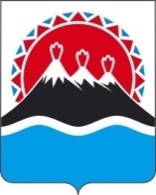 №О внесении изменений в постановление Правительства Камчатского края от 01.07.2014 № 273-П «Об утверждении Порядка предоставления грантов «Агростартап» на реализацию проектов создания и развития крестьянского (фермерского) хозяйства в Камчатском крае»N п/пНаименование критерияОценка критерия, балл1Увеличение объемов производства сельскохозяйственной продукции:Увеличение объемов производства сельскохозяйственной продукции:1свыше 30 процентов31от 15 до 30 процентов21до 15 процентов12Ориентация бизнес-плана на приоритетные направления сельского хозяйства Камчатского края:Ориентация бизнес-плана на приоритетные направления сельского хозяйства Камчатского края:2разведение крупного рогатого скота молочного направления32Производство овощей открытого и закрытого грунта, производство скота и птицы на убой22иные виды деятельности по производству сельскохозяйственной продукции, ее первичной и последующей переработке в соответствии с перечнем, утвержденным распоряжением Правительства Российской Федерации от 25.01.2017 N 79-р13Наличие производственных помещений, используемых при реализации проекта:Наличие производственных помещений, используемых при реализации проекта:3в собственности и (или) в аренде на срок 5 и более лет33документы на стадии оформления в собственность и (или) аренду на срок 5 и более лет23планируется приобретение и (или) строительство, и (или) реконструкция, аренда сроком менее 5 лет14Срок окупаемости проекта:Срок окупаемости проекта:4менее 3 лет34от 3 до 5 лет24более 5 лет15Наличие земельного участка из земель сельскохозяйственного назначения, необходимого для реализации проекта создания и развития крестьянского (фермерского) хозяйства:Наличие земельного участка из земель сельскохозяйственного назначения, необходимого для реализации проекта создания и развития крестьянского (фермерского) хозяйства:5право собственности на земельный участок35аренда земельного участка на срок более 5 лет25аренда земельного участка на срок менее 5 лет16Создание дополнительных рабочих мест:Создание дополнительных рабочих мест:6более 2 единиц362 единицы26менее 2 единиц17Наличие в собственности техники и оборудования, необходимой для реализации проекта создания и развития крестьянского (фермерского) хозяйства:Наличие в собственности техники и оборудования, необходимой для реализации проекта создания и развития крестьянского (фермерского) хозяйства:7более 5 единиц37от 3 до 5 единиц27менее 3 единиц1